Comment rédiger un communiqué de presse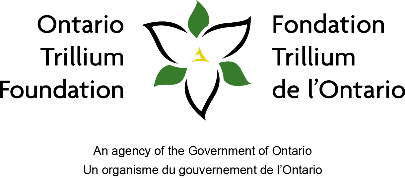 Ce document peut être utilisé pour vous aider à rédiger et bien structurer votre communiqué de presse, qui ne devrait pas dépasser une page. Les renseignements ci-dessous précisent le type d’informations que vous devriez inclure dans chaque paragraphe et sont suivis d’un exemple que vous pourrez adapter. Deux semaines avant l’événement, envoyez une ébauche de votre communiqué dans un format modifiable (p. ex., WORD) à votre conseiller en communications de la FTO pour qu’il puisse le passer en revue. Il obtiendra une citation de votre député provincial, puis vous renverra le communiqué finalisé pour que vous puissiez le transmettre aux médias locaux lors de l’événement, ou encore l’envoyer par courriel, après l’événement, aux médias qui n’ont pas pu y assister.En-tête : Indiquez qu’il s’agit d’un communiqué de presse et incluez la date.Titre : Rédigez un titre accrocheur qui retiendra l’attention des journalistes.1er paragraphe : Qui, quoi, où, quand et pourquoi 2e paragraphe : Citation du député provincial (sera fournie par votre conseiller en communications de la FTO). Nous vous prions de NE PAS communiquer avec le bureau du député provincial pour obtenir une citation.3e paragraphe : Description de votre initiative ou subvention4e paragraphe : Citation du représentant de votre organisme5e paragraphe : « L’énoncé de mission » de votre organisme ou toute autre information importante sur les activités de votre organisme (p. ex., ce que vous faites, vos antécédents dans la communauté, des événements à venir et l’adresse de votre site Web)Dernier paragraphe : Citation du ministre, la mention de votre organisme (selon le cas) ainsi que la mention de la FTO (seront fournies par votre conseiller en communications de la FTO)Pied de page : Incluez les coordonnées du contact de votre organisme pour les relations avec les médias. ConseilsLimitez le communiqué de presse à une page.Utilisez un langage simple et évitez tout jargon ou terme technique.Rédigez votre histoire comme si le lecteur entendait parler de votre projet ou organisme pour la première fois.Incluez dans une pièce jointe distincte une photo de l’événement avec votre communiqué de presse. Ajoutez la liste des personnes figurant sur la photo, de gauche à droite. N’INCLUEZ PAS la photo dans le même document que votre communiqué. Voyez le modèle à la page suivante, que vous pouvez utiliser pour créer votre propre Communiqué de presse. Remplissez simplement les sections en jaune en y entrant vos propres informations. Vous verrez ensuite un exemple aux fins d’information seulement. VOTRE LOGOCOMMUNIQUÉ DE PRESSE							DateUne subvention de XX $ du gouvernement de l’Ontario donne un coup de pouce à la communautéVille, ON – JOUR DE LA SEMAINE (p. ex., Vendredi), NOM DU DÉPUTÉ PROVINCIAL DE LA CIRCONSCRIPTION rencontrera l’équipe de NOM DU BÉNÉFICIAIRE pour en apprendre davantage sur la TYPE DE SUBVENTION de X $ de la Fondation Trillium de l’Ontario (FTO) du gouvernement de l’Ontario qui a été utilisée pour DESCRIPTION DU PROJET. Le projet consistera à ÉNONCÉ DE L’IMPACT COMMUNAUTAIRE. CITATION DU DÉPUTÉ PROVINCIAL ICI (sera fournie par le conseiller en communications de la FTO)BRÈVE DESCRIPTION DU PROJET / DE LA FAÇON DONT LES FONDS ONT ÉTÉ UTILISÉS CITATION DU REPRÉSENTANT DU BÉNÉFICIAIRE ICI BRÈVE INFORMATION SUR LE BÉNÉFICIAIRE (p. ex., énoncé de mission, services, historique, événements à venir)« Les organismes sans but lucratif de l’Ontario offrent des programmes qui font une différence », a déclaré Neil Lumsden, ministre du Tourisme, de la Culture et du Sport. « Voilà pourquoi le financement que mon ministère fournit par l’entremise de la FTO est si important. Notre gouvernement tient à s’assurer que ces programmes et espaces restent au cœur des communautés aux quatre coins de notre province. »
MENTION DU BÉNÉFICIAIRE (selon le cas)La Fondation Trillium de l'Ontario (FTO) est un organisme du gouvernement de l'Ontario ayant pour mission de bâtir des communautés saines et dynamiques dans toute la province. L’année dernière, la FTO a investi plus de 110 M$ dans 1 044 projets communautaires et partenariats multisectoriels. Les projets visent à améliorer le bien-être économique, à favoriser des modes de vie plus actifs, à favoriser le développement des enfants et des jeunes, à fournir des espaces où les personnes peuvent se rassembler et communiquer, ainsi qu’à créer un environnement plus durable. Visitez le otf.ca pour en apprendre davantage.-30-Contact de l’organisme pour les demandes de renseignements des médias : Nom, Titre Nom de l’organisme TéléphoneCourriel 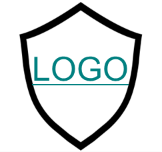 COMMUNIQUÉ DE PRESSE					5 janvier 2024Une subvention de 70 000 $ du gouvernement de l’Ontario donne un coup de pouce à un centre CommunautaireMercury, ON – Vendredi dernier, Smith Johnson, député provincial de Mercury, a rencontré l’équipe du Mercury Community Centre pour en apprendre davantage sur la subvention d’immobilisations de 70 000 $ de la Fondation Trillium de l’Ontario (FTO) du gouvernement de l’Ontario, qui a été utilisée pour installer un ascenseur ainsi qu’effectuer des mises à niveau afin d’améliorer l’accès à ce bâtiment centenaire. Le projet permettra d’améliorer l’accès des membres de la communauté aux programmes et événements de ce centre durant de nombreuses années. « Cet investissement du ministère du Tourisme, de la Culture et du Sport pour installer un ascenseur dans cet édifice patrimonial constitue une excellente nouvelle pour les résidents de Mercury, a déclaré Smith Johnson, député provincial de Mercury. De nombreux membres de la communauté profiteront de cet investissement, qui permet de s’assurer que l’espace restera accessible à tous ». En plus de l’installation d’un ascenseur, les améliorations de l’accessibilité ont compris l’ajout d’une rampe d’accès à l’entrée principale ainsi que des modifications aux salles de bains existantes. Le centre est utilisé par divers organismes communautaires pour des réunions, des célébrations et des collectes de fonds. Et grâce à la subvention de 70 000 $ du gouvernement de l’Ontario par l’entremise de la Fondation Trillium de l’Ontario, des personnes de tous niveaux de capacités auront accès aux deux étages de l’édifice. « On ne peut pas sous-estimer l’impact de cette subvention du gouvernement de l’Ontario », a déclaré Jean Patterson, président du conseil d’administration du Mercury Community Centre. « Cette subvention a permis d’effectuer des rénovations nécessaires. Notre centre est complètement accessible, et nous pouvons désormais accueillir toutes les personnes ayant des défis de mobilité ainsi que mieux servir notre communauté. » Le Mercury Community Centre s’engage à préserver cet espace et à s’assurer qu’il demeure accessible pour de nombreuses activités communautaires durant toute l’année. Si vous souhaitez obtenir des renseignements sur l’utilisation de cet espace pour tenir une réunion ou un événement, visitez le site Web à : www.mercurycc.ca. « Les organismes sans but lucratif de l’Ontario offrent des programmes qui font une différence », a déclaré Neil Lumsden, ministre du Tourisme, de la Culture et du Sport. « Voilà pourquoi le financement que mon ministère fournit par l’entremise de la FTO est si important. Notre gouvernement tient à s’assurer que ces programmes et espaces restent au cœur des communautés aux quatre coins de notre province. »
La Fondation Trillium de l'Ontario (FTO) est un organisme du gouvernement de l'Ontario ayant pour mission de bâtir des communautés saines et dynamiques dans toute la province. L’année dernière, la FTO a investi plus de 110 M$ dans 1 044 projets communautaires et partenariats multisectoriels. Les projets visent à améliorer le bien-être économique, à favoriser des modes de vie plus actifs, à favoriser le développement des enfants et des jeunes, à fournir des espaces où les personnes peuvent se rassembler et communiquer, ainsi qu’à créer un environnement plus durable. Visitez otf.ca pour en apprendre davantage.Contact de l’organisme pour les demandes de renseignements des médias : Jean Patterson, président du conseil d’administration Mercury Community Centre555-123-4567jpat@mercurycc.ca 